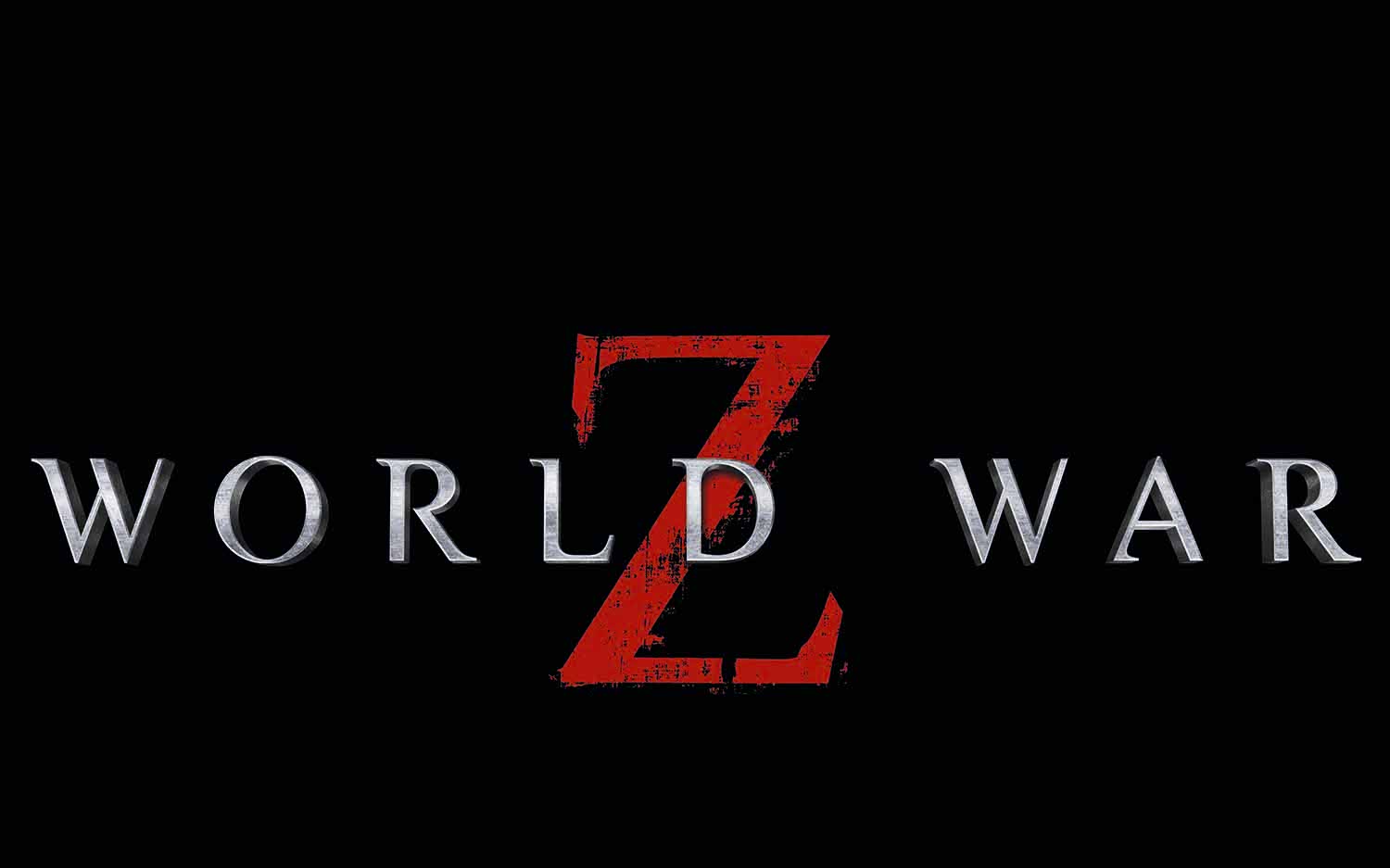 DÜNYA SAVAŞI Z 3DWORLD WAR Z 3DParamount Pictures ve Skydance Productions SunarHemisphere Media Capital ve GK Films OraklığıylaBir Plan B/Apparatus YapımıBir Marc Forster Filmi “Dünya Savaşı Z” Sorumlu Yapımcılar; Marc Forster, Brad Simpson, David Ellison, Dana Goldberg, Paul Schwake, Graham King, Tim HeadingtonYapımcı: Brad Pitt, Dede Gardner, Jeremy Kleiner, Ian BryceMax Brooks’un romanından uyarlanmıştır.Senaryo: Matthew Michael CarnahanYönetmen: Marc ForsterOyuncu Kadrosu:		Brad Pitt, Mireille Enos, James Badge Dale ve Matthew Fox Konu:	Film, orduları ve hükümetleri deviren ve insanlığı yok etmekle tehdit eden bir hastalığı durdurma yarışında dünyayı dolaşan Birleşmiş Milletler çalışanı Gerry Lane (Pitt)’in hikayesini anlatmaktadır.Vizyon:			21 Haziran 2013Film henüz sınıflandırılmamıştırJENERİĞİN SON HALİ DEĞİLDİR, DEĞİŞTİRİLEBİLİR.‘Dünya Savaşı Z’, bir Paramount Pictures filmidir.